MAT 6. RAZRED (torek, 14. 4. 2020)Rešitve nalog: SDZ (4. del), str. 59/ 1, 2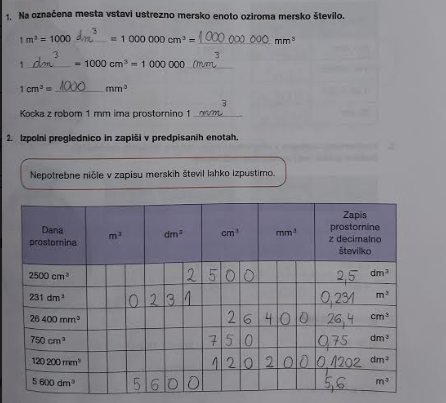 UTRJEVANJE UČNE SNOVI: PROSTORNINSKE ENOTEReši naslednje naloge v SDZ (4. del), str. 59/ 3, 4                                                             str. 60/ 5, 6                                                             str. 61/ 10